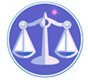 【更新】2017/11/20【編輯著作權者】黃婉玲（建議使用工具列-->檢視-->文件引導模式/功能窗格）（參考題庫~本文只收錄部份頁面,且部份無法超連結其他位置及檔案）《《兩岸相關法律申論題庫彙編》共16單元》【科目】包括。a大陸政策與兩岸關係。b兩岸民事法律比較【其他科目】。S-link123總索引。01警察&海巡考試。02司法特考&專技考試。03公務人員考試☆★各年度考題☆★　　　　　　　　　　　　　　　　　　　　　　　　　　　　　　　　　　　　　　　　　　　回目錄(2)>>回首頁>>103年(1)10301。b（2）103年公務人員高等考試二級考試。一般行政等103年公務人員高等考試一級暨二級考試試題20250【等別】高考二級【類科】一般行政（兩岸組一）、教育行政（兩岸組）、經建行政（兩岸組一）【科目】大陸政策與兩岸關係（包括兩岸關係相關法律及其施行細則、兩岸關係的國際因素、兩岸政策與協商）【考試時間】2小時　　一、請說明以下中共對台工作相關機制的機構全名、主要職能與功能、現任負責人姓名與我方之對口單位：（每小題 10分，共 40分）　　(一)對台工作領導小組　　(二)國台辦　　(三)中台辦　　(四)海協會　　二、請分析去年 10 月我國行政院大陸委員會主任委員王郁琦參加在印尼峇里島所舉行的 APEC 會議，此對於我國參與國際組織與兩岸關係的影響。（30分）　　三、根據現行之「臺灣地區與大陸地區人民關係條例」，請說明立法院對於兩岸所簽署之協議，有何監督之相關規定。而根據現行之法令，立法院可否廢止前項之協議？（30分）　　　　　　　　　　　　　　　　　　　　　　　　　　　　　　　　　　　　　　　　　　　回目錄(2)>>回首頁>>102年(1)10201。b（2）102年公務人員高等考試二級考試。一般行政等102年公務人員高等考試一級暨二級考試試題20250【等別】二級考試【類科】一般行政（兩岸組一）、文化行政（兩岸組）、教育行政（兩岸組）、經建行政（兩岸組一）、農業行政（兩岸組）、衛生行政（兩岸組）【科目】大陸政策與兩岸關係（包括兩岸關係相關法律及其施行細則、兩岸關係的國際因素、兩岸政策與協商）【考試時間】2小時　　一、從2008年迄今兩岸已簽署19項協議，並且建立了兩岸協商模式，請分析此協商模式的特點及內涵。（25分）　　二、為了因應兩岸關係形勢的變化，與時俱進，「臺灣地區與大陸地區人民關係條例」已經過多次修正，請說明該條例已修正幾次，每次修正的重點為何？反映兩岸關係什麼樣的變化需求？（25分）　　三、「海峽兩岸投資保障和促進協議」是在第幾次兩岸兩會會談中簽署？並請分析此協議的基本精神、內涵以及其對兩岸關係發展的影響。（25分）　　四、美國對亞太地區的策略，是影響兩岸關係的重要國際因素，請說明美國處理兩岸關係的法律制度依據為何？並請說明依此法律制度依據，美國處理兩岸關係的原則框架為何？（25分）。106年(2)。105年(1)。104年(1)。103年(1)。102年(1)。101年(3)。100年(2)。99年(2)。98年(3)。106年(2)。105年(1)。104年(1)。103年(1)。102年(1)。101年(3)。100年(2)。99年(2)。98年(3)。106年(2)。105年(1)。104年(1)。103年(1)。102年(1)。101年(3)。100年(2)。99年(2)。98年(3)（1）公務人員高等考試二級考試*。戶政(b兩岸民事法律比較)。101年。100年。99年。98年（2）公務人員高等考試二級考試*。一般行政等(a大陸政策與兩岸關係)。106年。105年。103年。102年*。101年。100年。99年。98年（3）公務人員高等考試二級考試*。司法行政（兩岸組）(a大陸政策與兩岸關係)。106年。104年。101年。98年